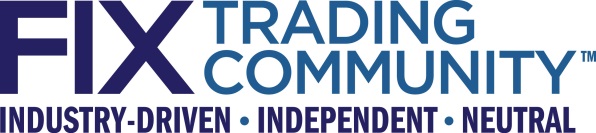 CME GroupCME Automatic Claim HandlingJuly 19, 2018Revision 0.3Proposal Status:  Public CommentDISCLAIMERTHE INFORMATION CONTAINED HEREIN AND THE FINANCIAL INFORMATION EXCHANGE PROTOCOL (COLLECTIVELY, THE "FIX PROTOCOL") ARE PROVIDED "AS IS" AND NO PERSON OR ENTITY ASSOCIATED WITH THE FIX PROTOCOL MAKES ANY REPRESENTATION OR WARRANTY, EXPRESS OR IMPLIED, AS TO THE FIX PROTOCOL (OR THE RESULTS TO BE OBTAINED BY THE USE THEREOF) OR ANY OTHER MATTER AND EACH SUCH PERSON AND ENTITY SPECIFICALLY DISCLAIMS ANY WARRANTY OF ORIGINALITY, ACCURACY, COMPLETENESS, MERCHANTABILITY OR FITNESS FOR A PARTICULAR PURPOSE.  SUCH PERSONS AND ENTITIES DO NOT WARRANT THAT THE FIX PROTOCOL WILL CONFORM TO ANY DESCRIPTION THEREOF OR BE FREE OF ERRORS.  THE ENTIRE RISK OF ANY USE OF THE FIX PROTOCOL IS ASSUMED BY THE USER.NO PERSON OR ENTITY ASSOCIATED WITH THE FIX PROTOCOL SHALL HAVE ANY LIABILITY FOR DAMAGES OF ANY KIND ARISING IN ANY MANNER OUT OF OR IN CONNECTION WITH ANY USER'S USE OF (OR ANY INABILITY TO USE) THE FIX PROTOCOL, WHETHER DIRECT, INDIRECT, INCIDENTAL, SPECIAL OR  CONSEQUENTIAL (INCLUDING, WITHOUT LIMITATION, LOSS OF DATA, LOSS OF USE, CLAIMS OF THIRD PARTIES OR LOST PROFITS OR REVENUES OR OTHER ECONOMIC LOSS), WHETHER IN TORT (INCLUDING NEGLIGENCE AND STRICT LIABILITY), CONTRACT OR OTHERWISE, WHETHER OR NOT ANY SUCH PERSON OR ENTITY HAS BEEN ADVISED OF, OR OTHERWISE MIGHT HAVE ANTICIPATED THE POSSIBILITY OF, SUCH DAMAGES.DRAFT OR NOT RATIFIED PROPOSALS (REFER TO PROPOSAL STATUS AND/OR SUBMISSION STATUS ON COVER PAGE) ARE PROVIDED "AS IS" TO INTERESTED PARTIES FOR DISCUSSION ONLY.  PARTIES THAT CHOOSE TO IMPLEMENT THIS DRAFT PROPOSAL DO SO AT THEIR OWN RISK.  IT IS A DRAFT DOCUMENT AND MAY BE UPDATED, REPLACED, OR MADE OBSOLETE BY OTHER DOCUMENTS AT ANY TIME.  THE FPL GLOBAL TECHNICAL COMMITTEE WILL NOT ALLOW EARLY IMPLEMENTATION TO CONSTRAIN ITS ABILITY TO MAKE CHANGES TO THIS SPECIFICATION PRIOR TO FINAL RELEASE.  IT IS INAPPROPRIATE TO USE FPL WORKING DRAFTS AS REFERENCE MATERIAL OR TO CITE THEM AS OTHER THAN “WORKS IN PROGRESS”.  THE FPL GLOBAL TECHNICAL COMMITTEE WILL ISSUE, UPON COMPLETION OF REVIEW AND RATIFICATION, AN OFFICIAL STATUS ("APPROVED") OF/FOR THE PROPOSAL AND A RELEASE NUMBER.No proprietary or ownership interest of any kind is granted with respect to the FIX Protocol (or any rights therein).Copyright 2003-2018 FIX Protocol Limited, all rights reserved.Table of ContentsNo table of figures entries found.Document History	41	Introduction	61.1	Summary of Proposed Changes	62	Business Requirements	62.1	Automatic Claim Give-up	63	Issues and Discussion Points	74	Proposed Message Flow	85	FIX Message Tables	86	FIX Component Blocks	86.1	Component AllocAckGrp	86.2	Component PreAllocGrp	96.3	Component TrdAllocGrp	107	Category Changes	11Appendix A - Data Dictionary	12Appendix B - Glossary Entries	13Appendix C - Abbreviations	13Appendix D - Usage Examples	13Table of FiguresNo table of figures entries found.Document HistoryThe above document history section, including date, author, and comments, is required to track editing changes to the document.  List revisions in ascending order.  Please insert additional rows in the table as needed.Template version information:r2:  2010-11-13 Revised to support abbreviations, inlined component referencesr3:  2011-12-02 Revised to add additional usage clarificationr3.1:  2013-01-04 Revised Copyright year, changed template to Office 2013 .docx version, updated font to Calibri for cleaner look.  Added additional template usage clarification.R3.2 2016-05-23 – revised the copyright date, corrected document references and replaced the FIX logo with the most current graphic.2016-09-14 – Removed blue highlighting from hidden text content, removed ICR column from 5.1 and 6.1 tables and added “FIX Spec” to the Comments column header of table 6.1 and revised notation of optional elaboration for fields and enums in the data dictionary.IntroductionThe allocation of a block trade may either be from one firm to another or from a firm to one of its own accounts or to a subsidiary. In the latter case a workflow requiring the take-up firm to claim the allocation should be unnecessary. This proposal adds one additional value to AllocHandlInst(209) to signal that the claim should be automatic.Since automatic claim applies equally to pretrade messaging and to post-allocation reporting, we propose adding the AllocHandlInst(209) field to all appropriate allocation components.Summary of Proposed ChangesThe summary of proposed changes to support the business requirements described in Section 2 are:Add one enumeration to AllocHandlInst(209) to indicate that the give-up and take-up party are the same and that claim should be automatic.Add AllocHandInst(209) to the AllocAckGrp, PreAllocGrp and TrdAllocGrp components.Business RequirementsAutomatic Claim Give-upClearing members who are allocating a give-up trade to themselves would like the ability to mark the trade to automatically claim the give-up when submitting the allocation. This would streamline clearing members' operations, negating the need to explicitly having to send another message to claim the give-up on a trade allocated to themselves.  In the "auto-claim" the clearing house would then send the confirmations once the trades "match" and the process is completed. The proposed solution is to add one additional enumeration to AllocHandlInst(209) = TBD (Auto claim give-up).Since this new value and and the existing enumerations of AllocHandlnst(209) apply equally to pretrade and post-allocation messages we propose adding the field to the allocation information components pretrade, ExecutionReport(35=8), the allocation acknowledgements and TradeCaptureReport(35=AE).Issues and Discussion PointsProposed Message FlowThere are no proposed changes to message flow.FIX Message TablesThere are no proposed changes to messages.FIX Component BlocksComponent AllocAckGrpComponent PreAllocGrpComponent TrdAllocGrpCategory ChangesThere are no category changes.Appendix A - Data DictionaryAppendix B - Glossary EntriesAppendix C - AbbreviationsAppendix D - Usage ExamplesRevisionDateAuthorRevision Comments0.1July 13, 2018Brook Path Partners, Inc. for CME GroupInitial draft0.2July 17, 2018Brook Path Partners, Inc. for CME GroupEditorial edits0.3July 19, 2018Brook Path Partners, Inc. for CME GroupFeedback from presentation. Extend proposal to add AllocHandlInst(209) to AllocAckGrp, PreAllocGrp and TrdAllocGrp components.IssueDateStatusDiscussion12To be completed at the time of the proposal – all information provided will be included in the repositoryTo be completed at the time of the proposal – all information provided will be included in the repositoryTo be completed at the time of the proposal – all information provided will be included in the repositoryComponent NameComponent NameAllocAckGrpComponent Abbreviated Name (for FIXML)Component Abbreviated Name (for FIXML)AllocAckComponent TypeComponent Type_X__ Block Repeating   ___ BlockCategoryCategory(no change)ActionAction__New		_X_ChangeComponent SynopsisRequired, short, one or two paragraph description of the component.(no change)(no change)Component ElaborationOptional longer description of the component usage(no change)(no change)To be finalized by FPL Technical OfficeTo be finalized by FPL Technical OfficeTo be finalized by FPL Technical OfficeRepository Component IDRepository Component ID Component FIXML Abbreviation: <AllocAck> Component FIXML Abbreviation: <AllocAck> Component FIXML Abbreviation: <AllocAck> Component FIXML Abbreviation: <AllocAck> Component FIXML Abbreviation: <AllocAck> Component FIXML Abbreviation: <AllocAck>TagField NameReq'dActionMappings and Usage CommentsComments78NoAllocs79AllocAccount(…truncated…)(…truncated…)776IndividualAllocRejCodeNestedParties componentNestedParties component209AllocHandlInstNADD161AllocText360EncodedAllocTextLen361EncodedAllocText(…truncated…)(…truncated…)</AllocAck></AllocAck></AllocAck></AllocAck></AllocAck></AllocAck>To be completed at the time of the proposal – all information provided will be included in the repositoryTo be completed at the time of the proposal – all information provided will be included in the repositoryTo be completed at the time of the proposal – all information provided will be included in the repositoryComponent NameComponent NamePreAllocGrpComponent Abbreviated Name (for FIXML)Component Abbreviated Name (for FIXML)PreAllComponent TypeComponent Type_X__ Block Repeating   ___ BlockCategoryCategory(no change)ActionAction__New		_X_ChangeComponent SynopsisRequired, short, one or two paragraph description of the component.(no change)(no change)Component ElaborationOptional longer description of the component usage(no change)(no change)To be finalized by FPL Technical OfficeTo be finalized by FPL Technical OfficeTo be finalized by FPL Technical OfficeRepository Component IDRepository Component ID Component FIXML Abbreviation: <PreAll> Component FIXML Abbreviation: <PreAll> Component FIXML Abbreviation: <PreAll> Component FIXML Abbreviation: <PreAll> Component FIXML Abbreviation: <PreAll> Component FIXML Abbreviation: <PreAll>TagField NameReq'dActionMappings and Usage CommentsComments78NoAllocs79AllocAccount(…truncated…)(…truncated…)2727AllocLegRefIDNestedParties componentNestedParties component209AllocHandlInstNADD80AllocQty1752CustodialLotID1753VersusPurchaseDate(…truncated…)(…truncated…)</PreAll></PreAll></PreAll></PreAll></PreAll></PreAll>To be completed at the time of the proposal – all information provided will be included in the repositoryTo be completed at the time of the proposal – all information provided will be included in the repositoryTo be completed at the time of the proposal – all information provided will be included in the repositoryComponent NameComponent NameTrdAllocGrpComponent Abbreviated Name (for FIXML)Component Abbreviated Name (for FIXML)AllocComponent TypeComponent Type_X__ Block Repeating   ___ BlockCategoryCategory(no change)ActionAction__New		_X_ChangeComponent SynopsisRequired, short, one or two paragraph description of the component.(no change)(no change)Component ElaborationOptional longer description of the component usage(no change)(no change)To be finalized by FPL Technical OfficeTo be finalized by FPL Technical OfficeTo be finalized by FPL Technical OfficeRepository Component IDRepository Component ID Component FIXML Abbreviation: <Alloc> Component FIXML Abbreviation: <Alloc> Component FIXML Abbreviation: <Alloc> Component FIXML Abbreviation: <Alloc> Component FIXML Abbreviation: <Alloc> Component FIXML Abbreviation: <Alloc>TagField NameReq'dActionMappings and Usage CommentsComments78NoAllocs79AllocAccount(…truncated…)(…truncated…)1729FirmMnemonicNestedParties2 componentNestedParties2 component209AllocHandlInstNADD80AllocQty2515AllocCalculatedCcyQty1752CustodialLotID(…truncated…)(…truncated…)</Alloc></Alloc></Alloc></Alloc></Alloc></Alloc>TagFieldNameActionDatatypeDescriptionFIXML AbbreviationAdd to / Deprecate from Message type or Component block209AllocHandlInstCHANGEintChange description:Indicates how the receiver (i.e. third party) of allocation information should handle/process the account details.1 = Match2 = Forward3 = Forward and MatchAdd enumeration:<tbd> = Auto claim give-up[Elaboration: Indicates that the give-up and take-up party are the same and that trade give-up is to be claimed automatically.]TermDefinitionField where usedTermProposed AbbreviationProposed Messages, Components, Fields where used